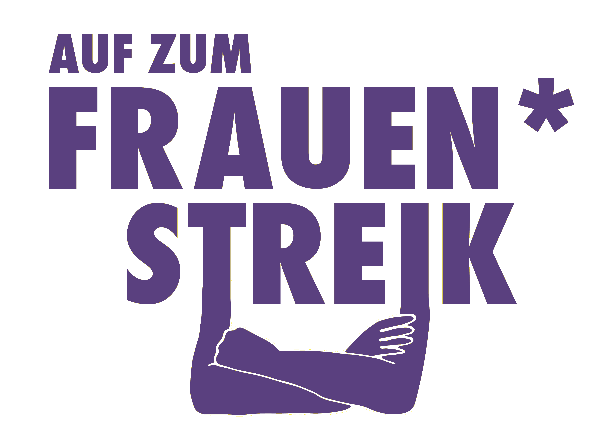 Stellen Sie sich vor,wir wären heuteNICHT für Sie da!Plakat einer Kioskfrau am 14. Juni 1991